NO. 45 JOURNALof theHOUSE OF REPRESENTATIVESof theSTATE OF SOUTH CAROLINA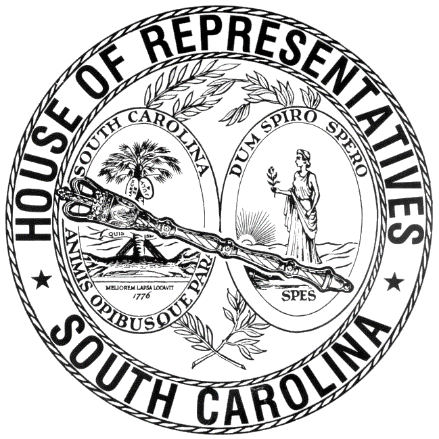 REGULAR SESSION BEGINNING TUESDAY, JANUARY 12, 2021 ________FRIDAY, APRIL 9, 2021(LOCAL SESSION)Indicates Matter StrickenIndicates New MatterThe House assembled at 10:00 a.m.Deliberations were opened with prayer by Rev. Charles E. Seastrunk, Jr., as follows:	Our thought for today is from Jeremiah 31:33: “But this the covenant that I will make with their ancestors when I took them by the hand to bring them out of the land of Egypt.”	Let us pray. We offer our praise and thanksgiving to You O Lord for Your generosity You provide to these Representatives and staff. Protect them and their families as we go through the weekend. Give them rest and peace. Care for our defenders of freedom and first responders. Protect our World, Nation, President, State, Governor, Speaker, staff, and all of our families. Heal the wounds, those seen and those hidden, of our brave men and women who suffer and sacrifice for our freedom. Lord, in Your Mercy, hear our prayers. Amen. After corrections to the Journal of the proceedings of yesterday, the SPEAKER ordered it confirmed.ADJOURNMENTAt 10:20 a.m. the House, in accordance with the ruling of the SPEAKER, adjourned to meet at 12:00 noon, Tuesday, April 13.***